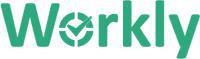                                 Please, change Workly logo with logo of your company[Your Name][Street Address][City, State, Zip code][Date of writing reference letter][Recipient’s name][Title][Company][Address][City, State, Zip code]Dear [Name of Recipient],  [Present Short Introduction about yourself and the aim of your letter][In this paragraph write about your relationship towards the person recommended. Indicate employee’s strengths and reasons why he/she would be ideal candidate for the job. In addition, you can mention about employees’ work experience that may be suited for the company.][Next, it will be better if you provide details about whether this person is qualified/ recommended by you or not.][If you recommend this person then, provide real examples to prove your mentioned statement above.][Lead to conclusion summarizing your recommendation and claiming whether or not you will be ready to keep contact with the recipient for further clarification about employee]Best Regards,Sign here for letters sent by mail or fax[Your Name][Your Title][Your Phone Number][Your Email or Email of your Company]